 ПРОЕКТВ соответствии Закона Чувашской Республики «О регулировании градостроительной деятельности в Чувашской Республике», Федеральным законом от 06 октября 2003 года № 131-ФЗ «Об общих принципах организации местного самоуправления в Российской Федерации», Градостроительным кодексом Российской Федерации, администрация Приволжского   сельского поселения п о с т а н о в л я е т:1. Внести в «Положение о составе и порядке деятельности комиссии по подготовке проекта Правил землепользования и застройки на территории Приволжского  сельского поселения Мариинско-Посадского района Чувашской Республики», утвержденный постановлением администрации Приволжского  сельского поселения от 05.02.2020г. № 9 (с внесенными изменениями от 24.09.2020г. № 74) следующие изменения:1.1. в пункте 2.3. Положения слова «в течение тридцати дней» заменить на «в течение двадцати пяти дней»;1.2. пункт 4.13. Положения дополнить подпунктом 4.13.1. в следующей редакции:«4.13.1. При возникновении прямой или косвенной личной заинтересованности члена Комиссии, которая может привести к конфликту интересов при рассмотрении вопроса, включенного в повестку дня заседания Комиссии, он обязан не менее чем за 1 день до начала заседания уведомить об этом председателя Комиссии в письменной форме. В таком случае соответствующий член Комиссии по решению председателя не принимает участия в рассмотрении указанного вопроса либо подлежит замене.».2. Настоящее постановление вступает в силу с момента его официального опубликования в муниципальной газете «Посадский вестник».Глава Приволжского  сельского поселения                                 Э.В.Чернов                               ЧĂВАШ РЕСПУБЛИКИСĔнтĔрвĂрри РАЙОНĚПРИВОЛЖСКИ ЯЛ ПОСЕЛЕНИЙĚН  АДМИНИСТРАЦИЙĚ ЙЫШĂНУНерядово ялě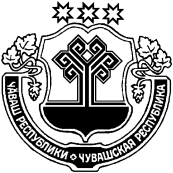 ЧУВАШСКАЯ РЕСПУБЛИКА
МАРИИНСКО-ПОСАДСКИЙ РАЙОН АДМИНИСТРАЦИЯПРИВОЛЖСКОГО СЕЛЬСКОГОПОСЕЛЕНИЯ ПОСТАНОВЛЕНИЕдеревня НерядовоО внесении изменений  в «Положение о составе и порядке деятельности комиссии по подготовке проекта Правил землепользования и застройки на территории Приволжского  сельского поселения Мариинско-Посадского района Чувашской Республики», утв. постановлением администрации Приволжского  сельского поселения от 05.02.2020г. № 9